МЕСТНАЯ АДМИНИСТРАЦИЯМУНИЦИПАЛЬНОГО ОБРАЗОВАНИЯ ГОРОД ПЕТЕРГОФПОСТАНОВЛЕНИЕ«17» февраля 2020 г.				                                                              №8«О внесении изменений в постановление местной администрации муниципального образования город Петергоф от 03.12.2020 №155 «Об утверждении муниципальной программы «Проведение работ по военно-патриотическому воспитанию граждан» (с изм. от 20.12.2020)В соответствии с Бюджетным  кодексом  РФ, Положением о бюджетном процессе в муниципальном образовании город Петергоф, Постановлением местной администрации МО город Петергоф от 26.09.2013 № 150 «Об утверждении  Положения о Порядке разработки, реализации и оценки эффективности  муниципальных программ и о Порядке разработки и реализации ведомственных целевых программ и планов по непрограммным расходам местного бюджета МО город Петергоф», местная администрация муниципального образования город Петергоф   	ПОСТАНОВЛЯЕТ:1. Внести изменения в постановление местной администрации муниципального образования город Петергоф от 03.12.2019 №155 «Об утверждении муниципальной программы «Проведение работ по военно-патриотическому воспитанию граждан» (с изм. от 20.12.2020) (далее  -  Постановление) изложив Приложение №2 к муниципальной программе в редакции согласно Приложению к настоящему Постановлению. 2. Настоящее Постановление вступает в силу с даты официального опубликования.3.  Контроль за исполнением настоящего Постановления оставляю за собой.Глава местной администрациимуниципального образования  город Петергоф                                                                        Т.С.Егорова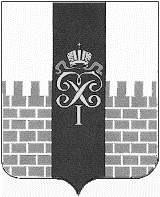 